Број: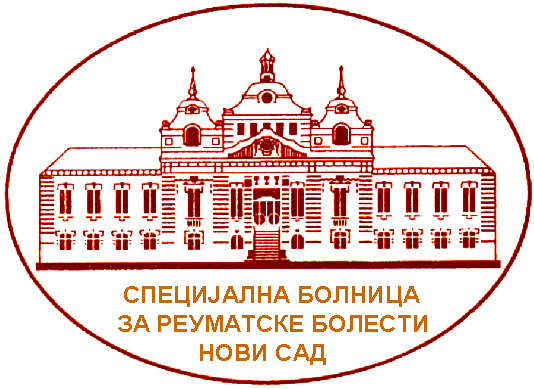 Дана: 15.04.2016.На основу члана 108. Закона о јавним набавкама („Сл.гласник РС бр.124/2012, 14/2015 и  68/15) директор Специјалне болнице за реуматске болессти Нови Сад, доноси:О Д Л У К У о додели уговора у поновљеном поступку јавне набавке мале вредности(02-4/2016- Партија 4- Потрошни материјал у лабораторији)Уговор за јавну набавку број ЈНМВ 02-4/2016 - добра –Партија 4- Потрошни материјал у лабораторији  додељује се  следећем понуђачу:   „Superlab“ доо, Београд“ Милутина Миланковића 25, 11070 Нови Београд, кога заступа Владан Коцић, за партију број 4- Потрошни материјал у лабораторији;О Б Р А З Л О Ж Е Њ Е Наручилац  је дана 30.03.2016. године донео Одлуку број ЈНМВ 02-4/2016-1 о покретању  поновљеног поступка јавне набавке мале вредности број: ЈНМВ 02-4/2016 за јавну набавку добара – Реагенси и потрошни материјал у лабораторији, партију број 4- Потрошни материјал у лабораторији.  За наведену  јавну набавку Наручилац Специјална болница за реуматске болести је објавио позив за подношење понуда на Порталу јавних набавки и својој интернет страници дана 30.03.2016. године и упутио позив за подношење понуда потенцијалним понуђачима у поновљеном поступку за партију број 4.До истека рока за подношење понуда на адресу наручиоца – Специјалне болнице за реуматске болести Нови Сад, приспеле су две понуде од различитих понуђача. Након споведеног отварања понуда Комисија за јавну набавку ЈНМВ 02-4/2016 је приступила стручној оцени понуда и сачинила извештај о истој. У Извештају о стручној оцени понуда број  ЈНМВ 02-/2016-16 од 08.04.2016. године, Комисија за јавну набавку је констатовала следеће:Врста предмета јавне набавке: ДобраПодаци о јавној набавци:Редни број јавне набавке:  ЈНМВ 02-4/2016Предмет јавне набавке: Добра– Реагенси и потрошни материјал у лабораторији (партија 4)  Износ планираних средстава у финансијском плану: 1.575.000,00/170.000,00 динара;Апропријација у Финансијском плану  број и ознака: 426700Врста поступка јавне набавке из Плана набавки: 1.2.1: Реагенси и потрошни материјал у лабораторији  Оквирни датум покретања поступка: фебруар 2016. Оквирни датум закључења уговора: март 2016. Оквирни датум извршења уговора: фебруар/март 2017. године;Процењена вредност јавне набавке без ПДВ: 1.575.000,00 динара и то по партијама:- Партија 4:   170.000,00 без ПДВ-а (Потрошни материјал и прибор у лабораторији)Вредност уговора о јавној набавци без ПДВ: 168.257,00 динараВредност Уговора о јавној набавци са ПДВ: 201.908,00 динараРазлози и оправданост јавне набавке и начин утврђивања процењене вредности: Набавка је нужна у оквиру обављања редовне делатности Установе будући да редован рад захтева и редован рад лабораторије и коришћење адекватних реагенаса у истој. Лабораторијска дијагностика је неизоставан сегмент у правилној дијагностици све већег броја пацијената. Поступак је поновљен из разлога што у првом поступку није приспела ниједна прихватљива понуда за партију број 4- Потрошни материјал у лабораторији.Процењена вредност је утврђена на бази досадашњих искустава у овој врсти набавки, ценовника за правна лица, објкективне цене ресурса за обављање услуге и искустава других првенствено  здравствених установа у овој врсти набавки. У обзир је узет и предходни поступак јавне набавке и понуде које су пристигле за дату партију број 4.Поступак се водио у складу са новоусвојеним Планом набавки базираном на Финансијском плану и обезбеђењу средстава за пословање односно пружање здравствене заштите у 2016. години.Поступак јавне набавке мале вредности спроводи се у складу са чланом 39. Став 1. Закона о јавним набавкама. Поступак изискује најмање трошкова а према искуству обезбеђује и адекватну конкуренцију понуђача који могу удовољити извршењу набавке ових врста добара. За обезбеђење конкуренције поред писмених позива и портала консултовани су и други понуђачиУкупно су поднете 2 (две) понуде .Благовремено су понуде поднели следећи понуђачи: 1.         „Superlab“ доо, Београд “ доо                 ЈНМВ 02-4/2016-5             06.04.2016.                 11:10 2.                „Омнимед“  Нови Сад                        ЈНМВ 02-4/2016-6              06.04.2016.                  13:30Одбијене су понуде следећих понуђача из разлога:Понуда број 3/2016 понуђача „С - Омнимед“ доо Нови Сад за партију број 4. Разлог: Понуђена цена је већа од процењене вредности за дату партију.Критеријум за оцењивање понуде је: најнижа понуђена цена.На основу наведеног критеријума сачињена је ранг листа свих понуђача чије су понуде благовремене, одговарајуће и прихватљиве:Комисија  за јавну набавку, после стручне оцене понуда, предложила је да се Уговор о јавној набавци додели понуђачиу:„Суперлаб доо“ Милутина Миланковића 25, 11070 Нови Београд, кога заступа Владан Коцић, за партију број 4- потрошни материјал у лабораторији.Директор наручиоца Специјалне болнице за реуматске болести Нови Сад прихватио је предлог Комисије за јавну набавку, те је на основу законског овлашћења донео одлуку о додели уговора којом се Уговор о јавној набавци додељује понуђачу:                                                                                 „Суперлаб доо“ Милутина Миланковића 25, 11070 Нови Београд, кога заступа Владан Коцић, за партију број 4- потрошни материјал у лабораторији (понуда број: П16-74210  од 06.04.2016. године.ПОУКА О ПРАВНОМ ЛЕКУ: Против ове одлуке, захтев за заштиту права може да се поднесе у року 5 (пет) дана од дане пријема исте. Захтев се подноси Републичкој комисији за заштиту права у поступцима јавних набавки, а предаје наручиоцу Специјалној болници за реуматске болести Нови Сад. Истовремено један примерак захтева за заштиту права подносилац доставља Републичкој комисији. Саставио:Службеник за јавне набавке___________________________Бојан Братић, дипл. мастер економије                                                                                                                                             Д и р е к т о р                                                           Прим.  Др Милијанка  Лазаревић                                                                                                                           _____________________________Ред.Бр.Број под којим је заведенаНазив понуђачаПонуђена ценаПонуђена ценаПонуђена ценаРед.Бр.Број под којим је заведенаНазив понуђачапартијабез ПДВ-аса ПДВ-ом1ЈНМВ 02/2016-5„Суперлаб доо“ Београд4168.257,00201.908,40